                    ?АРАР                                                            ПОСТАНОВЛЕНИЕ               1 июль  2016 й.                           № 83                          1 июля  2016 г.О создании жилищно-бытовой комиссии администрации сельского поселения Большеокинский сельсовет       Для осуществления прав граждан на жилище, решения вопросов местного значения в области жилищных отношений, для обеспечения нуждающихся в жилье и в соответствии со ст.40 Конституции РФ, Федеральным законом «Об общих принципах организации местного самоуправления в РФ» от 06.10.2003г. №131-ФЗ, Жилищным Кодексом РФ от 29.12.2004г. № 188-ФЗ, со ст. 15 Закона Республики Башкортостан от 02.12.2005 г. № 250-З «О регулировании жилищных отношений в Республике Башкортостан» п о с т а н о в л я ю:1. Создать жилищно-бытовую комиссию при администрации сельского поселения Большеокинский сельсовет муниципального района Мечетлинский район Республики Башкортостан.2. Утвердить Положение о жилищно-бытовой комиссии сельского поселения Большеокинский сельсовет муниципального района Мечетлинский район Республики Башкортостан (приложение №1).3. Утвердить состав жилищно-бытовой комиссии сельского поселения Большеокинский сельсовет муниципального района Мечетлинский район Республики Башкортостан (приложение №2).4. Настоящее постановление вступает в силу со дня подписания.5. Настоящее постановление обнародовать путем размещения его текста с приложением на информационном стенде в здании администрации сельского поселения Большеокинский сельсовет муниципального района Мечетлинский район Республики Башкортостан и на официальном сайте сельского поселения Большеокинский сельсовет муниципального района Мечетлинский район Республики Башкортостан в сети Интернет. 6. Контроль за исполнением настоящего постановления оставляю за собой.Глава сельского  поселения 	                              		                   В.И. ШагибитдиновПриложение №1к постановлению администрации сельского поселения Большеокинский сельсовет муниципального района Мечетлинский район Республики Башкортостанот 01 июля 2016 г. № 83ПОЛОЖЕНИЕО  жилищно-бытовой комиссии администрации сельского поселения Большеокинский сельсовет1. Общие положения1.1. Жилищно-бытовая комиссия создается органом местного самоуправления.Состав жилищно-бытовой комиссии утверждается решением органа местного самоуправления.1.2. Жилищно-бытовая комиссия в своей деятельности руководствуются Конституцией РФ, Федеральным законом «Об общих принципах организации местного самоуправления в РФ» от 06.10.2003г. №131-ФЗ, Жилищным кодексом РФ от 29.12.2004 г. №188-ФЗ, муниципальными правовыми актами, а также настоящим Положением.2. Основные задачи жилищно-бытовой комиссииОсновными задачами жилищно-бытовой комиссии являются:рассмотрение заявлений граждан о постановке на учет для улучшения жилищных условий;проверка полноты приложенного к заявлению перечня документов, необходимого для принятия решения о постановке на учет;подготовка рекомендаций о принятии и отказе в постановке на учет семей, нуждающихся в улучшении жилищных условий;контроль правильности формирования и ведения учетных дел, реестра и поддержание локальных списков семей, принятых на учет для улучшения жилищных условий, в соответствии с законодательством;3. Состав жилищно-бытовой комиссииВ состав жилищно-бытовой комиссии входят представители органов местного самоуправления, трудовых коллективов, профсоюзов, ветеранских, молодежных и иных общественных организаций.Жилищная комиссия должна состоять из следующих членов:Председатель жилищно-бытовой комиссии - глава администрации сельского поселения Большеокинский сельсовет;заместитель    председателя жилищно-бытовой комиссии;членами комиссии могут быть должностные лица, уполномоченные органами местного самоуправления осуществлять учет семей и ведение реестра семей, состоящих на учете для приобретения жилых помещений; представители трудовых коллективов, профсоюзных организаций; представители ветеранских организации; представители молодежных организаций; представители общественных или иных организаций.Жилищно-бытовую комиссию возглавляет председатель. В случае отсутствия председателя общественной жилищно-бытовой комиссии его обязанности возлагаются на заместителя председателя комиссии.Жилищно-бытовая комиссия осуществляет свою деятельность в соответствии с распоряжениями органа местного самоуправления.Для кворума в составе общественной жилищной комиссии должно быть нечетное число членов, но не менее 7 человек.4. Организация деятельности жилищной комиссииПредседатель жилищно-бытовой комиссии возглавляет жилищную комиссию и организует ее работу.Заседания жилищно-бытовой комиссии проводятся согласно утвержденному плану, но не реже одного раза в месяц. Заседания считаются правомочными, если на нем присутствуют свыше 50% членов жилищной комиссии.Должностное лицо, уполномоченное органом местного самоуправления, готовит всю необходимую документацию для рассмотрения вопроса о принятии граждан на учет.Обсуждаемые на заседании общественных жилищных комиссий вопросы о принятии (отказе в принятии) граждан на учет для приобретения жилого помещения оформляются протоколом заседания общественных жилищных комиссий.Решение жилищно-бытовой комиссии считается принятым, если за него проголосовало большинство членов комиссии, присутствующих на заседании. С учетом решения жилищно-бытовой комиссии Глава администрации сельского поселения Большеокинский сельсовет готовит распоряжение о принятии (отказе в принятии) граждан на учет для приобретения жилья.Должностное лицо, уполномоченное органом местного самоуправления, формирует реестр семей, нуждающихся в улучшении жилищных условий.5. Основания для постановки на учет в качестве нуждающихся в жилых помещенияхСогласно Жилищному Кодексу РФ гражданами, нуждающимися в жилых помещениях, предоставляемых по договорам социального найма, признаются (далее - нуждающиеся в жилых помещениях):1. Гражданами, нуждающимися в жилых помещениях, предоставляемых по договорам социального найма, признаются (далее - нуждающиеся в жилых помещениях): 1) не являющиеся нанимателями жилых помещений по договорам социального найма, договорам найма жилых помещений жилищного фонда социального использования или членами семьи нанимателя жилого помещения по договору социального найма, договору найма жилого помещения жилищного фонда социального использования либо собственниками жилых помещений или членами семьи собственника жилого помещения; (в ред. Федерального закона от 21.07.2014 N 217-ФЗ) 2) являющиеся нанимателями жилых помещений по договорам социального найма, договорам найма жилых помещений жилищного фонда социального использования или членами семьи нанимателя жилого помещения по договору социального найма, договору найма жилого помещения жилищного фонда социального использования либо собственниками жилых помещений или членами семьи собственника жилого помещения и обеспеченные общей площадью жилого помещения на одного члена семьи менее учетной нормы; (в ред. Федерального закона от 21.07.2014 N 217-ФЗ) 3) проживающие в помещении, не отвечающем установленным для жилых помещений требованиям; 4) являющиеся нанимателями жилых помещений по договорам социального найма, договорам найма жилых помещений жилищного фонда социального использования, членами семьи нанимателя жилого помещения по договору социального найма, договору найма жилого помещения жилищного фонда социального использования или собственниками жилых помещений, членами семьи собственника жилого помещения, проживающими в квартире, занятой несколькими семьями, если в составе семьи имеется больной, страдающий тяжелой формой хронического заболевания, при которой совместное проживание с ним в одной квартире невозможно, и не имеющими иного жилого помещения, занимаемого по договору социального найма, договору найма жилого помещения жилищного фонда социального использования или принадлежащего на праве собственности. Перечень соответствующих заболеваний устанавливается уполномоченным Правительством Российской Федерации федеральным органом исполнительной власти. (в ред. Федеральных законов от 23.07.2008 N 160-ФЗ, от 21.07.2014 N 217-ФЗ) 2. При наличии у гражданина и (или) членов его семьи нескольких жилых помещений, занимаемых по договорам социального найма, договорам найма жилых помещений жилищного фонда социального использования и (или) принадлежащих им на праве собственности, определение уровня обеспеченности общей площадью жилого помещения осуществляется исходя из суммарной общей площади всех указанных жилых помещений.5. Ответственность жилищно-бытовых комиссийЧлены жилищно-бытовой комиссии несут ответственность за формирование реестра, ведение учетных дел и поддержание локальных списков семей для улучшения жилищных условий в соответствии с действующим законодательством.Приложение № 2к постановлению администрации сельского поселения Большеокинский сельсовет муниципального района Мечетлинский район Республики Башкортостанот 01 июля 2016  № 83СОСТАВжилищной комиссии сельского поселения Большеокинский сельсоветБАШ?ОРТОСТАН  РЕСПУБЛИКА№ЫМ»СЕТЛЕ РАЙОНЫМУНИЦИПАЛЬ РАЙОНЫНЫ*ОЛЫ  АКА  АУЫЛ СОВЕТЫАУЫЛ БИЛ»М»№ЕХ»КИМИ»ТЕ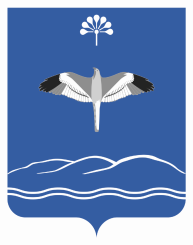 АДМИНИСТРАЦИЯСЕЛЬСКОГО ПОСЕЛЕНИЯБОЛЬШЕОКИНСКИЙ СЕЛЬСОВЕТМУНИЦИПАЛЬНОГО РАЙОНАМЕЧЕТЛИНСКИЙ РАЙОНРЕСПУБЛИКИ БАШКОРТОСТАНВ.И. Шагибитдинов- глава сельского поселения Большеокинский сельсовет, председатель комиссииЛ.Р. Зиганурова- управляющий делами сельского поселения Большеокинский сельсовет; зам. председателя комиссииЧлены комиссии:Р.Р. Ахметханов- директор МОБУ СОШ с. Большая Ока Л.М. Фатихова- землеустроитель администрации сельского поселения Д.Х. Зайнуллин- депутат Совета, староста с. Большая ОкаА.Р. Гафаров- врач общей практики сельской врачебной амбулатории с. Большая ОкаА.Ч. Ахатова- методист Большеокинской ЦКСР.Р. Сафаров- староста дер. Средняя ОкаР.Р. Ахтаров- староста дер. Степной